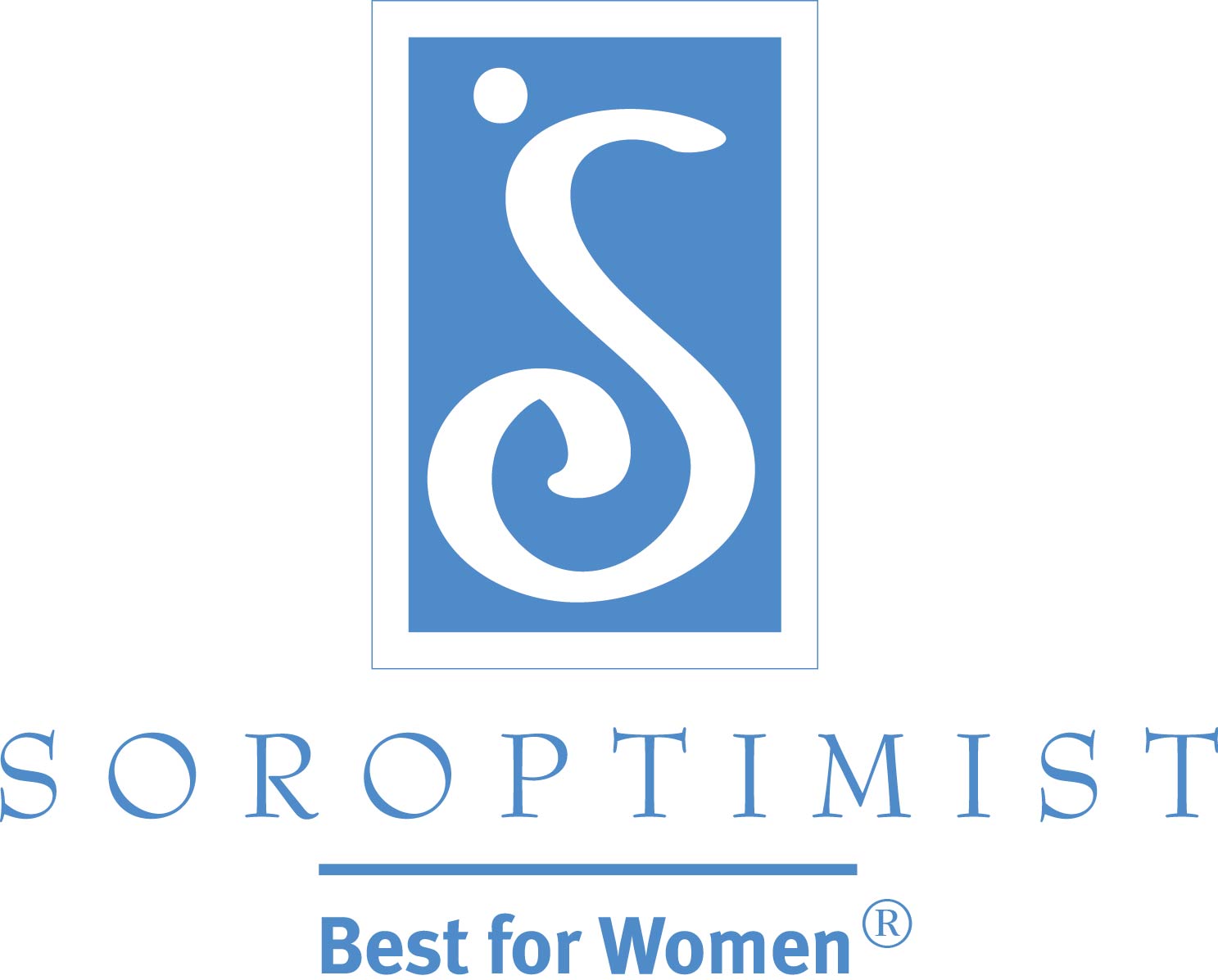  미주 국제 소롭티미스트회원 모집 도움 정보: “우리 모두 소롭티미스트 배에 탑시다!”라는 구호의 회원 모집 캠페인을 가장 잘 활용하기 위한 5가지 쉬운 단계귀하의 클럽은 이미 소롭티미스트 배에 탔습니까? 회원 모집 웹사이트 http://bit.ly/siamembership-k에 있는 유익한 모든 자료를 충분히 활용하셨습니까? 이용할 수 있는 자료가 너무 많아서 혹시, 어디서부터 시작해야 할지를 잘 모르시겠다면, 아래의 5가지 도움 정보로써 좋은 출발을 할 수 있을 것입니다!클럽 평가 를 시행하고 건실한 클럽을 위한 자료를 이용하십시오.귀하의 클럽이 회원 모집 캠페인 기간에 많은 신입 회원을 맞이할 준비를 하고 있으므로, 건실하고 역동적인 클럽으로서 반드시 그들을 열린 마음으로 맞이해야 합니다! 연초에 시간을 내어서 클럽 평가를 시행하여 귀하 클럽의 발전을 저해하는 “힘든 문제”들을 모두 끄집어내 공개적인 토론의 장을 만드십시오. 기억하실 것은, 신입 회원은 새로운 발상을 함께 가져오므로 그들과 결속하여 함께 활동하기 위해서는 클럽의 문화가 열린 문과 함께 융통성 있고 긍정적인 분위기로 되어야 한다는 것입니다! 건실한 클럽을 위한 모든 자료를 찾아서 앞으로 회원 될 사람을 모집하는 데 가장 적절한 방향을 설정하도록 적용하십시오!4가지 모집 대상 그룹을 구별하여, 소롭티미스트가 어떻게 각 대상별로 가장 효과적으로 의사소통할 것인지를 파악하고, 앞으로 회원이 될 가능성을 지닌 사람이 어느 부류에 속하는지를 분별하십시오.SIA 본부 직원은 귀하를 위하여 많은 조사연구를 하였고 4가지 모집 대상 그룹별로 회원을 모집하기 위한 기초 자료를 개발하였으며 그 4가지 모집 대상은 즉, 베이비붐 세대, X 세대, 밀레니얼 세대 그리고 가족 및 친구입니다! 각 세대별로, 회원 모집의 대상이 되는 여성에 관한 특징을 설명한 세대적 인상, 각 세대에 일어났던 역사적 사건과 여성 저명인사 그리고 마지막으로, 그들 각 세대의 여성과 의사소통을 이어가고 소롭티미스트를 홍보하는 구체적 방법 등이 자료에 수록되어 있습니다. 각 세대별로 선호하는 프로젝트와 그룹 활동에 관한 다양한 방법도 설명하였으므로 귀하의 클럽은 이러한 도움 정보를 참고하여 많은 준비를 할 수가 있습니다. 가족 및 친구 부분에서는, 귀하의 주위에 있는 사람들과 의사소통하고 소롭티미스트를 홍보하는 데 유용한 도움 정보와 개인 프로필을 수록하였습니다. 각 그룹에 관한 내용을 충분히 이해하셔서 귀하의 지역 사회에 있는 모집 대상의 여성에게 이러한 마케팅 방법을 응용하시기 바랍니다!홍보 자료를 사용하여 홍보 대상자와 만나고/행사에 참가하십시오!신입 회원으로 가입하도록 하기 위해서는, 귀하 자신이 직접 만나고 자신의 클럽 모임이나 다른 클럽 모임에 같이 가자고 요청하십시오! 새로운 사람이 처음으로 참석한 행사나 모임은 짧고 부드럽게 진행해야 합니다. 명심할 것은, 그 초청 대상이 그러한 모임에 참가하겠다고 결심할 때까지 기다리고 그 상대방의 시간 일정을 존중해야 한다는 것입니다. 회원 모집 캠페인 페이지에는, 귀하 클럽만의 고유 정보, 지역 사회에 알리는 게시물 그리고 클럽의 다음 행사를 알리는 배포물 등을 클럽 사정에 맞게 편집하여 사용할 수 있도록 전문적인 감각으로 디자인한 전단과 홍보 자료 등을 볼 수 있습니다. 회원 모집을 알리는 전단 카드를 항상 소지하셔서 귀하가 만나는 모든 홍보 대상자에게 나누어 주십시오. 그러한 카드는 귀하의 클럽에서 자체적으로 만들 수 있으며, 또한, 소롭티미스트 배의 매장 에서 보실 수 있습니다!홍보 대상자에게 클럽에 가입하도록 권유하십시오!홍보 대상자를 처음 만난 후, 또는, 클럽의 회원 모집 행사를 진행하는 동안, 항상 후속 점검을 하시고 그 대상자에게 클럽에 가입하도록 권유하십시오! 그렇게 말한다는 것은 아주 쉬운 일처럼 생각되지만, 회원 모집 과정에서 가장 결정적인 순간입니다. 그 대상자에게 그렇게 직접 말함으로써, 귀하는 상대방의 존재 가치를 다시 한 번 확인해주는 것이며, 그 상대방이 망설이거나 확신하지 못하기 때문에 대답을 지연시키는 상황을 막을 수 있는 것입니다. 귀하와 귀하의 클럽 회원은 그 상대방이 가능한 한 빨리 같은 동지가 될 수 있다면 얼마나 기쁜 마음으로 환영하는지를 알게 하십시오!신입 회원 환영식을 열고 오리엔테이션을 진행하십시오.기억하십시오. 회원 유지는 신입 회원으로 가입한 첫날부터 시작하는 것입니다. 우리의 이 훌륭한 기구에 관하여 알아야 할 많은 것이 있습니다! 귀하 클럽의 신입 회원에게 오리엔테이션 과정을 제공하시면 그들 신입 회원은 소롭티미스트에 관한 내용과 활동에 확신을 느낄 것입니다. 그리고 그들에게 개인적으로 지도할 멘토를 정하십시오. 가능한 한 빠른 시일 안에, 모든 신입 회원에게 각 위원회에 가입하는 데 필요한 내용을 설명하셔서 그들이 자원봉사 활동에 직접 참여하도록 하십시오. 신입 회원을 축하하십시오! 그들이 회원으로 가입한 후, 첫 번으로 열리는 회의에서 그들을 소개하는 환영식을 열어서 그들을 명예롭게 하십시오.올해는 귀하의 클럽과 연맹 모두에게 커다란 의미가 있는 해입니다! 이 지침을 앞으로 수개월 동안 항상 쉽게 볼 수 있는 상태로 가깝게 유지하셔서 귀하와 귀하 클럽이 진행하는 회원 모집 과정을 점검하고 소롭티미스트 배에 모두 타도록 계속 추진하시기 바랍니다!